Информационные материалы о финансовых пирамидах, мошенничестве и нелегальных кредиторахОтделение – Национальный банк по Удмуртской Республике Волго-Вятского главного управления Центрального банка Российской Федерации в целях повышения эффективности работы по вопросу профилактики мошенничества и нелегальной деятельности на финансовом рынке Удмуртской Республики направляет для использования в работе информационные материалы: «Всё о пирамидах», «Всё о мошенничестве», «Как не стать жертвой черных кредиторов», размещенные на просветительском сайте Банка России – «Финансовая культура» fincult.info.Для перехода отсканируйте QR-код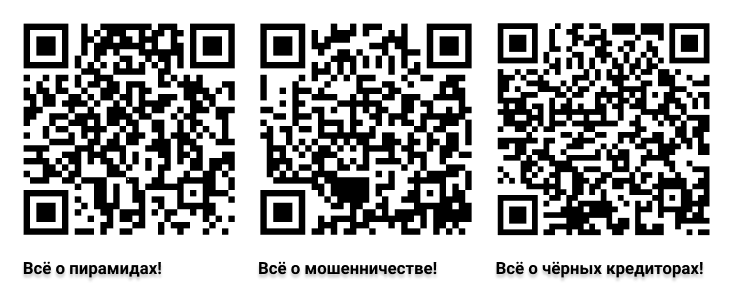 